LAURA NATALY HERRERA GUTIERREZ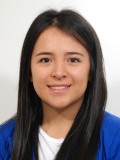 PERFIL*Soy una persona responsable, honesta, organizada, con facilidad de aprendizaje, interesada en aprender y dar lo mejor de mí para así poder lograr un buen trabajo.*Estoy dedicada a trabajar en las empresas de mi familia.*Teniendo en cuenta mi carrera como Diseñadora de Modas se me facilita patronaje y confección de cualquier prenda, además del diseño de los mismos, acabados y control de calidad. DATOS PERSONALESNOMBRE:                                        Laura Nataly Herrera Gutiérrez      DOCUMENTO DE IDENTIDAD:   1.022.378.290DIRECCION:                                   Calle 24ª N. 59-59 Torre 2 Apto 1004TELEFONO:                                    3151105E-MAIL:                                          nataherrera2008@hotmail.comFORMACION ACADEMICAUniversitarios:                  LCI                                            Diseño y Patronaje de Modas                                            2009Estudios Secundarios:    Colegio Sor Teresa Valse                                            Bogotá                                             1997-2002Estudios Primarios:         Colegio Sor Teresa Valse                                            Bogotá                                            2003-2008Idioma Extranjero:       Dominio del Idioma Ingles escrito                                         Certificación Michigan nivel B1EXPERIENCIA LABORALNOMBRE DE LA EMPRESA: Inversiones Herrera Gutiérrez LtdaCARGO: Asistente de VentasFUNCIONES: Generar ventas en la empresaJEFE INMEDIATO: Carlos Herrera TELEFONO: 2011850-2779636NOMBRE DE LA EMPRESA: Casa MagalyCARGO: PatronistaFUNCIONES: Patronar los diseños entregados por la empresaJEFE INMEDIATO: Miriam SánchezTELEFONO: 6042094 - 3107881805Mayo de 2013 – Diciembre de 2013REFERENCIASNOMBRE COMPLETO: Edgar GutiérrezCargo actual:Empresa donde labora: Contraloría de BogotáTeléfono: 300 268 6959NOMBRE COMPLETO: Soraya SilvaCargo actual: Asistente de PresidenciaEmpresa donde labora: UnileverTeléfono: 300 602 1436_______________________Laura Nataly Herrera GutiérrezC.C 1.022.378.290